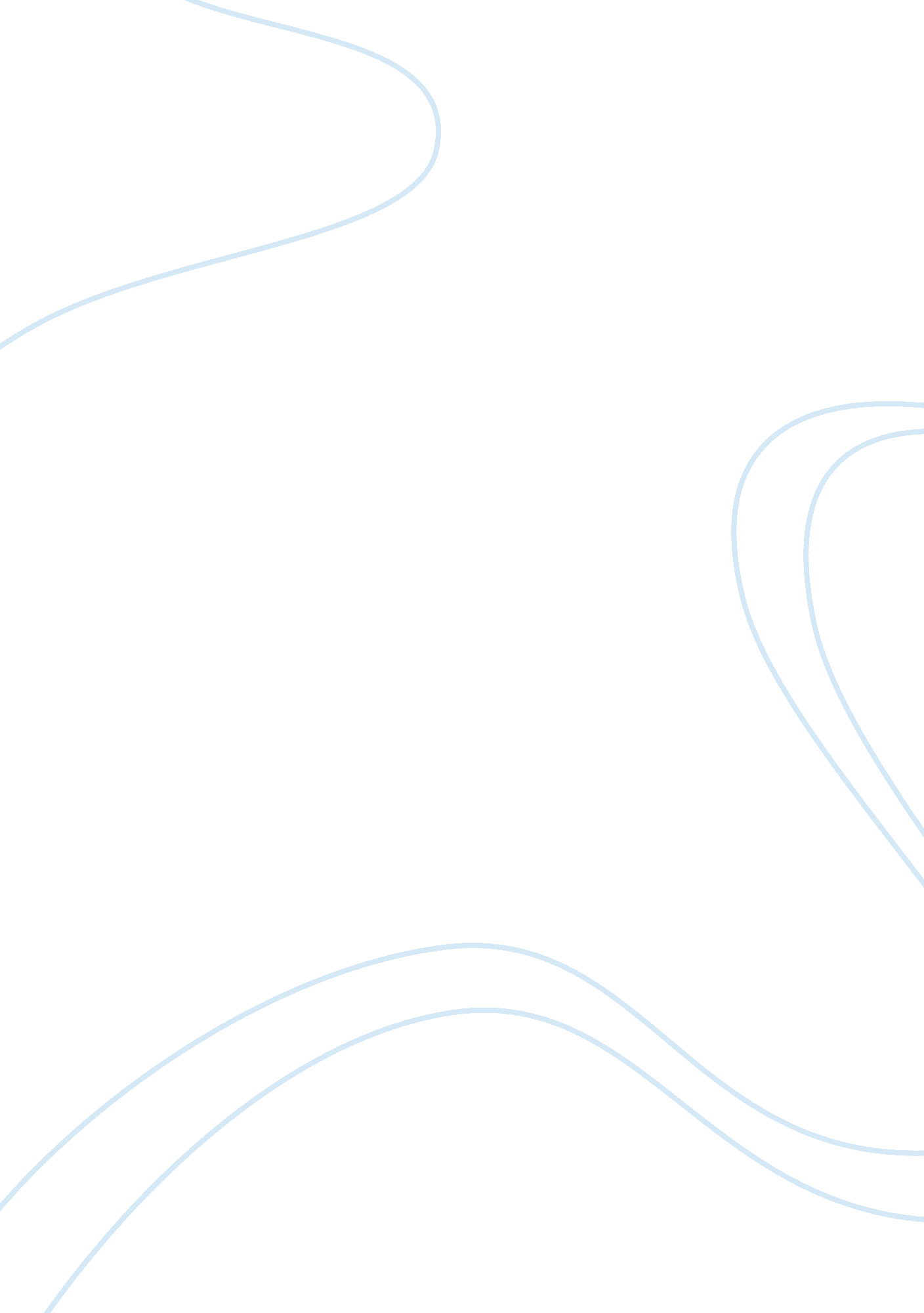 Wii consoleBusiness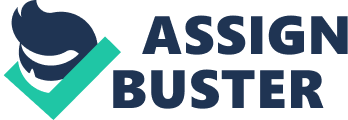 WI is a game console product that involved physical actions off human, it’s not a video game that people would only move their fingers in order to play. The console let one get involved in physical movements in order to play. A good way to promote healthy gaming. 2. The reason why WI is here to stay is because of the games, as most of the games are more suitable for family and girls. Their target is not only hardcore gamers but family and younger generations. Wide choices of games to let family to spent time getter and have fun. 3. WI is at a point where its maturity stages as the sales are slowing down and fewer new buyers enter the market, most of the people who buy the games of WI are people who owns WI or repeat purchasers. Profit declines due to fierce price competitions among sellers. WI can only attract young gamers, old folks and family members, it doesn’t attract hardcore gamers as the games are not suitable. Many hardcore gamers still play ASS instead of WI. Continue to concentrate on creating and profit more from games for WI for the people that already owned WI and also thereNintendoproducts such as ADS and small handheld game console. Therefore applying the right ups Is needed, The price of WI Is very reasonable, promotions comes along with different stores all around the world and the new generation of WI will be In compete with other products Like Oxbow one and Ass. Nilpotent Is employing the right marketing mix strategies. 4. WI can develop new upgrades, technology that no other competitors have yet to bring out to the gamers, maybe a goggle where you can wear It and you feel Like you’re In the game. WI can also focus on the ups, firstly the product that I Just said, erring the price, having promotions and lastly selling them In the right place. Focus on family and teens. Everyone Likes new things and WI can also plan to come out with more games, research on what Is popular among the teens and family and also hardcore gamers, bringing back retro gamers In higher Image quality are also a way that will profit, there are some gamers that we used to play and If we see It, we will still want to buy It and try It out. Vincent -ran 1206771 F 1. WI is a game console product that involved physical actions of a human, it’s not a ewer new buyers enter the market, most of the people who buy the games of WI are and profit more from games for WI for the people that already owned WI and also applying the right ups is needed, The price of WI is very reasonable, promotions comes along with different stores all around the world and the new generation of WI will be in compete with other products like Oxbow one and Ass. Nintendo is employing 4. WI can develop new upgrades, technology that no other competitors have yet to bring out to the gamers, maybe a goggle where you can wear it and you feel like o’er in the game. WI can also focus on the ups, firstly the product that I Just said, lowering the price, having promotions and lastly selling them in the right place. Focus on family and teens. Everyone likes new things and WI can also plan to come out with more games, research on what is popular among the teens and family and also hardcore gamers, bringing back retro gamers in higher image quality are also a way that will profit, there are some gamers that we used to play and if we see it, we will still want to buy it and try it out. 